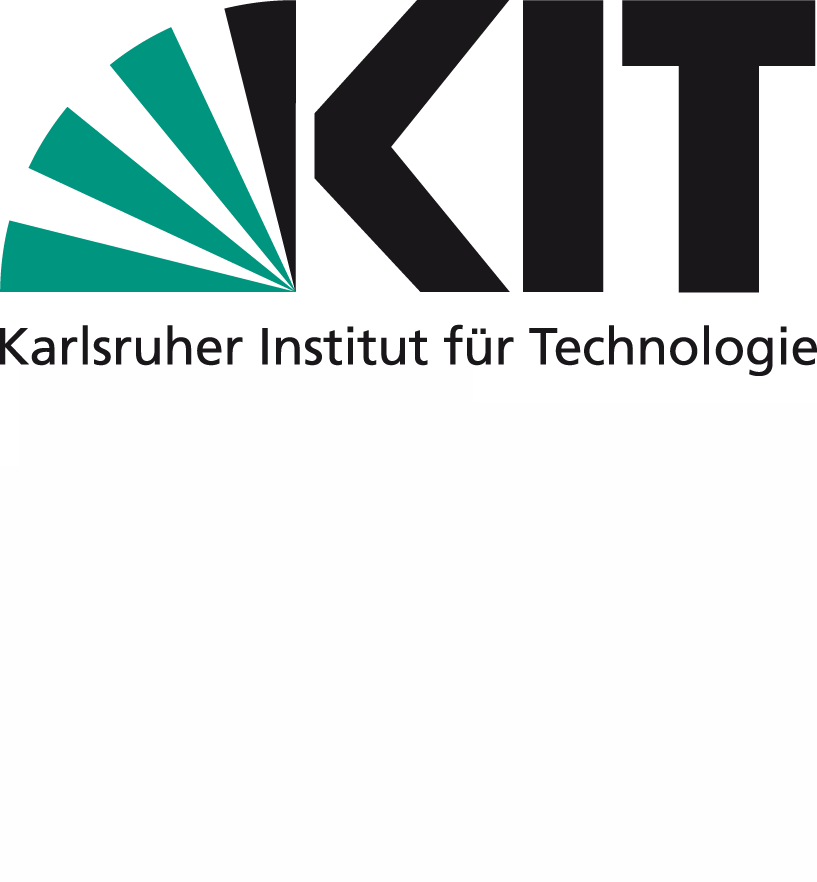 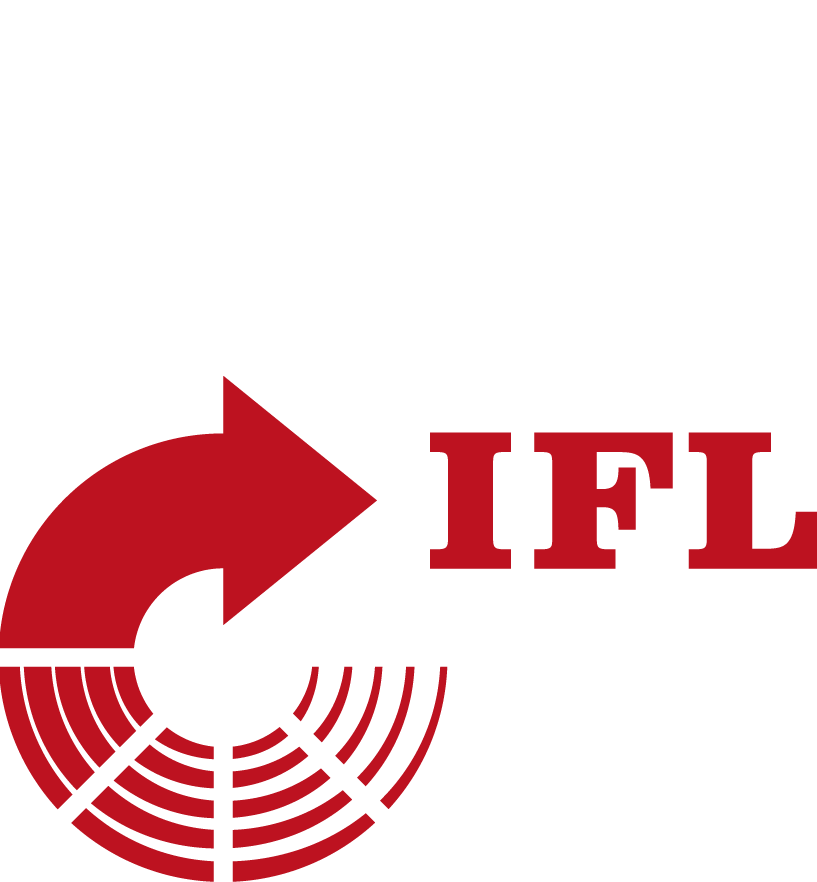 [Anstelle dieser Seite sollte die Aufgabenstellung eingefügt werden].Ich versichere wahrheitsgemäß, die Arbeit selbstständig angefertigt, keine anderen als die angegebenen Quellen und Hilfsmittel benutzt zu haben, die wörtlich oder inhaltlich übernommenen Stellen als solche kenntlich gemacht zu haben und die Satzung des KIT zur Sicherung guter wissenschaftlicher Praxis in der jeweils gültigen Fassung beachtet zu haben.Karlsruhe, den 28. März 2018()DanksagungKurzfassungJeder Abschlussarbeit ist eine etwa einseitige Kurzfassung beizufügen, die Inhalt und Ergebnisse der Arbeit darstellt. Diese Kurzfassung ersetzt nicht die obligatorische Zusammenfassung am Ende der Arbeit.AbstractHier in Englisch.InhaltsverzeichnisDanksagung	iKurzfassung	iii1	Einleitung	71.1.	Motivation und Zielsetzung	71.2.	Struktur der Arbeit	72	Grundlagen	82.1.	Abschnitt	82.1.1.	Erster Untergliederungspunkt	82.1.2.	Zweiter Untergliederungspunkt	83	Hauptteil	93.1.	Erster Unterabschnitt	94	Fazit und Ausblick	10Literaturverzeichnis	11Abkürzungsverzeichnis	12Abbildungsverzeichnis	13Tabellenverzeichnis	14Anhang	15EinleitungMotivation und ZielsetzungWarum ist das Thema interessant und was ist die Zielsetzung der Arbeit?Struktur der ArbeitHier soll erklärt werden, wo was steht.Eine Aufzählung sieht folgendermaßen aus:Erster PunktZweiter PunktGrundlagenAbschnittZwei Abschnittsüberschriften stehen nie direkt hintereinander. Es muss immer eine Hinführung geben. In den Grundlagen stehen die Erkenntnisse Anderer. Im Hauptteil stehen die eigenen Erkenntnisse.Erster UntergliederungspunktZweiter UntergliederungspunktEs gibt auch nie nur einen Untergliederungspunkt. 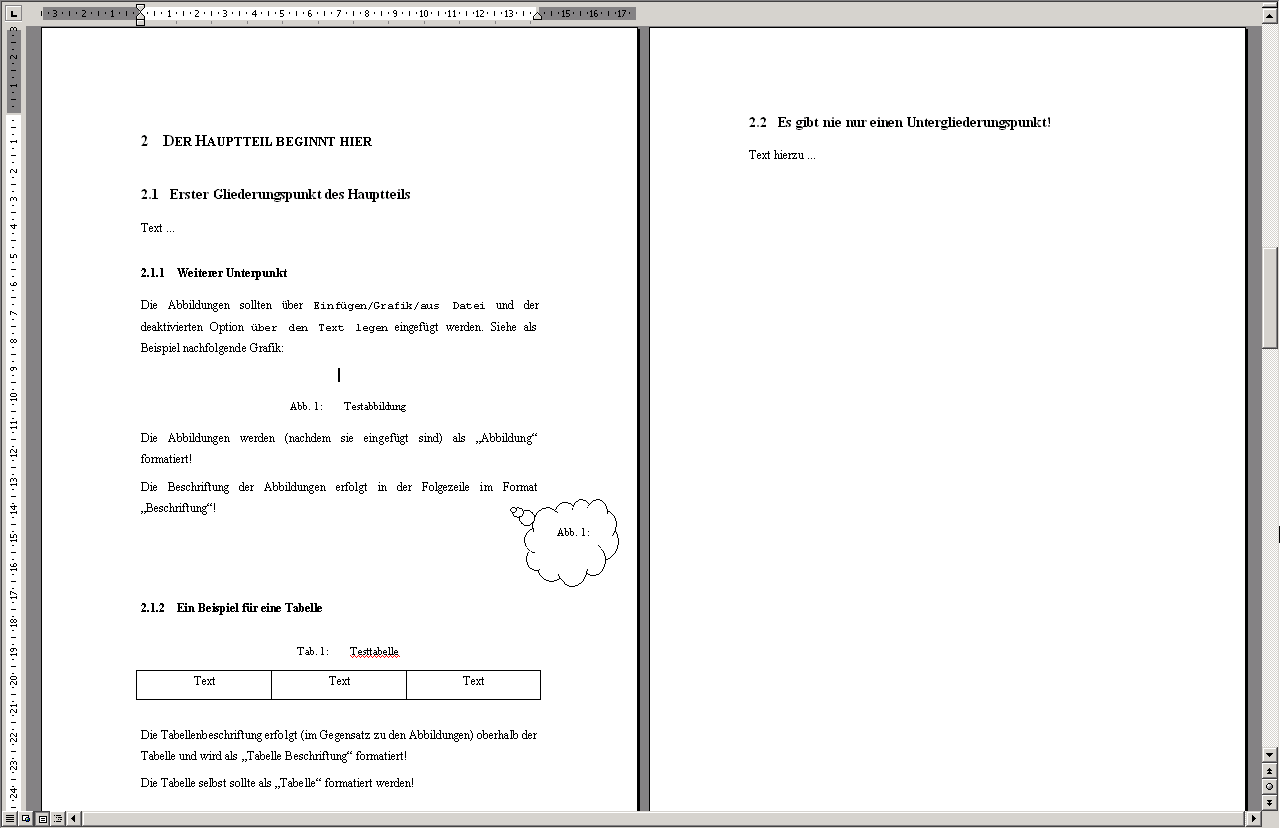 Abbildung  Die Bildunterschrift mit Verweise  Beschriftung einfügenDen Verweis auf die Abbildung 1 kann man mit Verweise  Querverweis einfügen.HauptteilTabelle  BeispieltabelleErster UnterabschnittFazit und AusblickWurden die Ziele der Aufgabenstellung erreicht? Wenn nicht, warum? Was sind die Haupterkenntnisse der Arbeit? Wie könnte es weitergehen?LiteraturverzeichnisBitte an Chicago Manual of Style halten. Die Zitate und Referenzen können automatisch mit Word verarbeitet werden. Citavi ist ein Literaturmanagement-Programm, das sich in Word einbinden lässt. Studenten des KIT bekommen eine Lizenz zur Verfügung gestellt.AbkürzungsverzeichnisNur wenn es sinnvoll erscheintAbbildungsverzeichnisNur wenn es sinnvoll erscheintAbbildung 1 Die Bildunterschrift mit Verweise  Beschriftung einfügen	8TabellenverzeichnisNur wenn es sinnvoll erscheintTabelle 1 Beispieltabelle	9AnhangSachen, die die Arbeit zu ausführlich und unübersichtlich machen würden, gehören in den Anhang.Vorgelegt von:Titel Karlsruhe, März 18Betreut von:Titel Vorname Nachname